CYNGOR CYMUNED MARLOES & ST BRIDES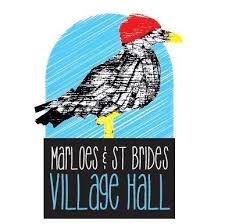 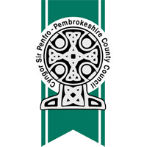 MARLOES & ST BRIDES COMMUNITY COUNCILTel: 07875548056Email: bradleychallinor@hotmail.co.uk Notice of MeetingI hereby summon you to attend the 2024/25 AGM of Marloes & St Brides Community Council to be held at the Marloes Village Hall on Monday 13th May 2024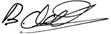 ClerkPublic participation: there is an opportunity for members of the public to ask questions and make representations about any item of business to be transacted during the meeting and which is open for public discussion. Confidential items of business are excluded.BUSINESSAGM Minutes 2023/24 (approval of last year’s minutes)Chairs 2023/24 annual reportCommunity Council Internal Election (Chair / Vice Chair)Co-options (potential new members and existing member paperwork updated)Committee Appointments (sub committees)Playing Field committee representative: CTVillage Hall committee representative: LBSkomer Marine committee representative: PS / CJSt Brides Sickness Fund committee representative: CTApproval of 2023/24 documents (minutes, budget, etc.)Approval of 2024/25 budgets and financial regulationsApproval of 2024/25 meeting structure (including standing orders)Approval of 2024/25 meeting policies and procedures for the community councilInternal / External Audits Clerk